Kameraad,Wij hebben het genoegen U uit te nodigen op het joelfeest dat plaats vindt op 19/12/15 om 18 uur te Antwerpen.Dit feest wordt georganiseerd door de EWB-MER, in samenwerking met de v.z.w Irminsul.Wij stellen dit feest voor als het grootste natuurfeest, nl. De winterzonnewende aan het einde van de wilde jacht, ritueel, joelmaal, deelname, volwassene, € 20, kinderen onder 12 jaar gratis.De juiste lokatie van het joelfeest zal U medegedeeld worden na ontvangst van Uw deelnamegeld.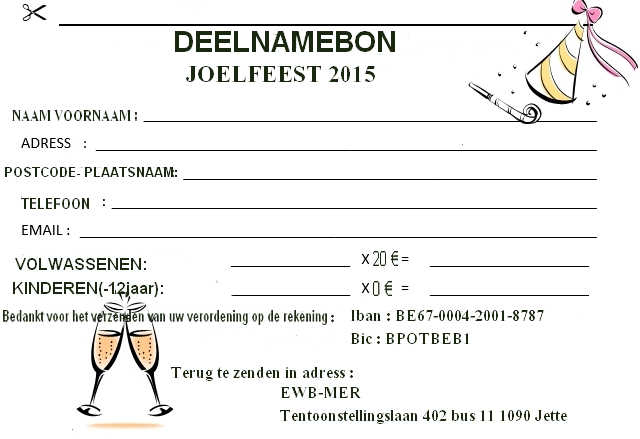 